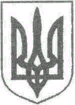 УКРАЇНАНОВОГРАД-ВОЛИНСЬКА МІСЬКА РАДАЖИТОМИРСЬКОЇ ОБЛАСТІРІШЕННЯдвадцять сьома сесія                                                             восьмого скликання від 24.11.2022  № 675Про  скасування  рішення  міської  ради  від  21.07.2022 № 568 «Про реорганізацію закладів загальної середньої освіти   Новоград-Волинської    міської    територіальної громади»   в   частині     реорганізації   деяких    закладівКеруючись статтями 25, 26 Закону України «Про місцеве самоврядування в Україні», законами України «Про освіту», «Про повну загальну середню освіту», «Про державну реєстрацію юридичних осіб та фізичних осіб-підприємців», Господарським кодексом України, Цивільним кодексом України, враховуючи лист Центру надання адміністративних послуг міської ради від 03.11.2022 № 180, міська радаВИРІШИЛА:1. Скасувати рішення міської ради від 21.07.2022 № 568 «Про реорганізацію закладів загальної середньої освіти Новоград-Волинської міської територіальної громади» в частині припинення діяльності Маковицької загальноосвітньої школи І ступеня Новоград-Волинської міської об`єднаної територіальної громади та Майстровільської загальноосвітньої школи І ступеня Новоград-Волинської міської об`єднаної територіальної громади шляхом реорганізації у разі приєднання.2. Контроль за виконанням цього рішення покласти на постійну комісію міської ради з питань соціальної політики, охорони здоров’я, освіти, культури та спорту (Широкопояс О.Ю.), заступника міського голови Борис Н.П.Міський голова                                                                          Микола БОРОВЕЦЬ